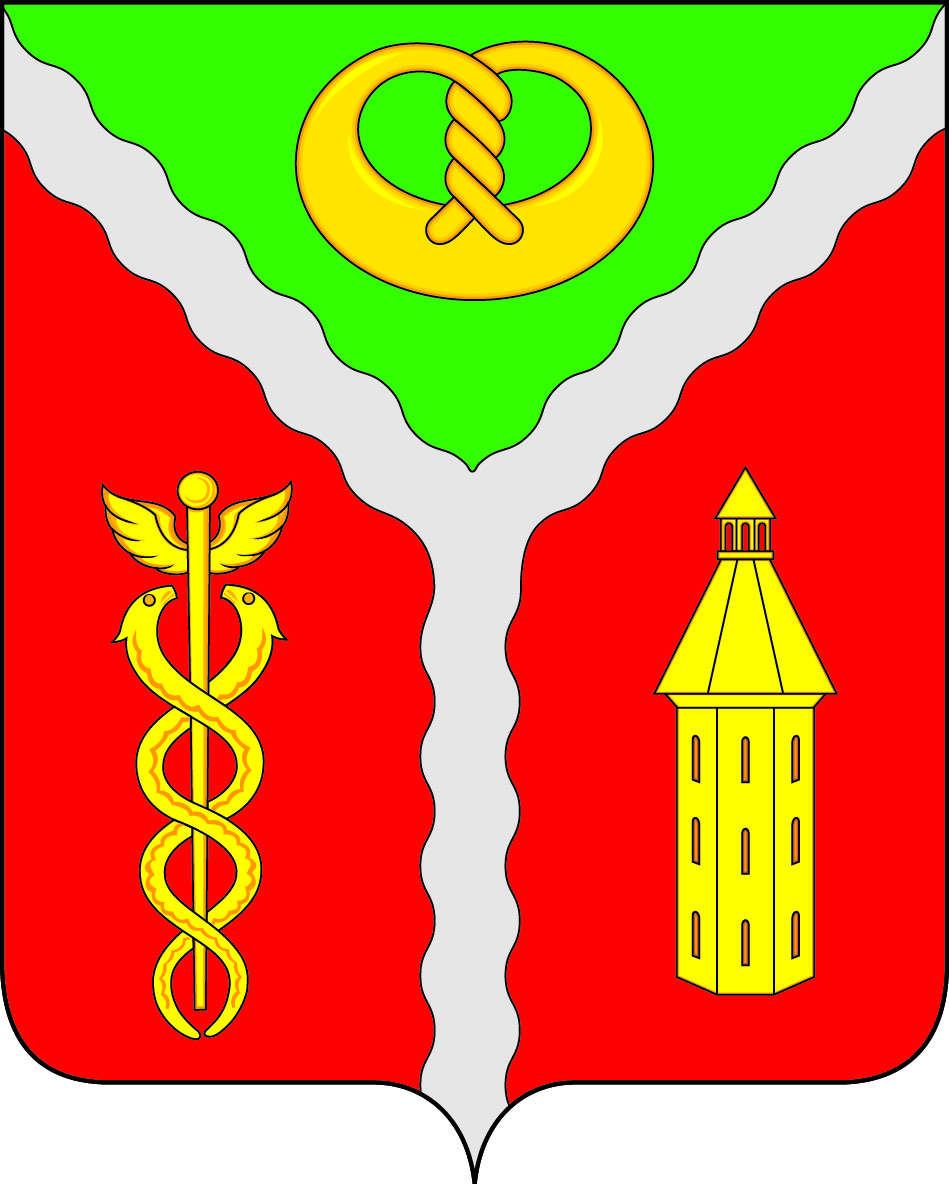 Администрация городского поселения город КалачКалачеевского муниципального районаВоронежской областиПОСТАНОВЛЕНИЕот «28» декабря 2018                                                                                             № 658Об утверждении Примерного положения об оплате труда Казенного учреждения «Управление городского хозяйства» городского поселения город Калач Калачеевского муниципального района Воронежской областиВ соответствии со ст. 144 Трудового кодекса Российской Федерации, частью 2 статьи 53 Федерального закона от 6 октября 2003 года № 131-ФЗ «Об общих принципах организации местного самоуправления в Российской Федерации», администрация городского поселения город Калач Калачеевского муниципального района Воронежской области постановляет:Утвердить Примерное положение об оплате труда работников Казенного учреждения «Управление городского хозяйства» городского поселения город Калач Калачеевского муниципального района Воронежской области, согласно приложения № 1.2. Опубликовать настоящее постановление в Вестнике муниципальных правовых актов городского поселения город Калач Калачеевского муниципального района Воронежской области.3. Контроль за исполнением настоящего постановления оставляю за собой. Глава администрации городского поселения город Калач                                          Т.В. Мирошникова Приложение № 1к постановлению администрациигородского поселения город КалачКалачеевского муниципального районаот « 28 » 12.2018 г. № 658Примерное положение об оплате труда работников Казенного учреждения «Управление городского хозяйства» городского поселения город Калач Калачеевского муниципального района Воронежской области1. Общие положенияНастоящее Положение об оплате труда работников Казенного учреждения «Управление городского хозяйства» городского поселения город Калач Калачеевского муниципального района Воронежской области (далее Положение) определяет порядок оплаты труда, перечень должностей и размеры должностных окладов работников Казенного учреждения «Управление городского хозяйства» городского поселения город Калач Калачеевского муниципального района Воронежской области (далее - работники).2. Оплата труда работниковОплата труда работников включает:2.1. Должностной оклад.2.2. Ежемесячные выплаты:1) ежемесячная надбавка к должностному окладу за сложность, напряженность и высокие достижения в труде;2) ежемесячная надбавка к должностному окладу за выслугу лет;3) ежемесячное денежное поощрение.2.3. Дополнительные выплаты:1) единовременная выплата при предоставлении ежегодного оплачиваемого отпуска;2) материальная помощь;3) премии по результатам работы;4) иные выплаты, предусмотренные соответствующими федеральными законами, законами Воронежской области и иными нормативными правовыми актами.3. Должностной оклад3.1. Размеры должностных окладов работников устанавливаются настоящим Положением, согласно приложению № 1.3.2.Размеры должностных окладов работников индексируются в размерах и в сроки, предусмотренные для работников, в соответствии с нормативно – правовым актом органа местного самоуправления.4. Ежемесячные выплаты4.1 Ежемесячная надбавка к должностному окладу за сложность, напряженность и высокие достижения в труде устанавливается в размере от 50 до 100 процентов должностного оклада.Конкретный размер надбавки устанавливается руководителем органа местного самоуправления индивидуально, им же может изменяться.4.2. Ежемесячная надбавка к должностному окладу за выслугу лет устанавливается руководителем органа местного самоуправления в зависимости от общего трудового стажа работников в следующих размерах:4.3. Ежемесячное денежное поощрение устанавливается работникам в размере 1 – 5 должностных окладов.Ежемесячное денежное поощрение выплачивается за фактически отработанное время в расчетном периоде.5. Дополнительные выплаты5.1. Единовременная выплата при предоставлении ежегодного оплачиваемого отпуска производится в течение календарного года в размере двух должностных окладов.Единовременная выплата при предоставлении ежегодного оплачиваемого отпуска выплачивается к очередному отпуску.При поступлении работника на работу, переводе, увольнении единовременная выплата к отпуску выплачивается пропорционально отработанному времени в текущем календарном году из расчета 1/12 годового размера единовременной выплаты к отпуску за каждый полный месяц работы.5.2. Материальная помощь предоставляется в течение календарного года в размере двух должностных окладов.Материальная помощь выплачивается, как правило, к очередному отпуску или, по желанию работника, в иные сроки текущего года.При поступлении работника на работу, переводе, увольнении материальная помощь выплачивается пропорционально отработанному времени в текущем календарном году из расчета 1/12 годового размера материальной помощи за каждый полный месяц работы.5.3. В пределах фонда оплаты труда работникам могут выплачиваться премии по результатам работы. Размер премий не ограничивается.Условия и порядок выплаты премии определяется приложением № 2 к настоящему Положению.6. Фонд оплаты труда6.1. При формировании фонда оплаты труда работников сверх средств, направляемых для выплаты должностных окладов, предусматриваются средства для выплаты (в расчете на год):1) ежемесячной надбавки к должностному окладу за сложность, напряженность и высокие достижения в труде, - в размере 10 должностных окладов;2) ежемесячной надбавки к должностному окладу за выслугу лет - в размере 2 должностных окладов;3) премий по результатам работы - в размере 3 должностных окладов;4) ежемесячного денежного поощрения - в размере 18 должностных окладов;5) единовременной выплаты при предоставлении ежегодного оплачиваемого отпуска - в размере 2 должностных окладов;6) материальной помощи - в размере 2 должностных окладов.6.2. Директор вправе перераспределять средства фонда оплаты труда работников между выплатами, предусмотренными пунктом, предусмотренными пунктом 6.1. Положения.Приложение № 1к Примерному положению об оплате труда работников Казенного учреждения «Управление городского хозяйства»городского поселения город Калач Калачеевского муниципального района Воронежской областиот 28.12.2018 г. Перечень должностей и размеры должностных окладов работников Казенного учреждения «Управление городского хозяйства» городского поселения город Калач Калачеевского муниципального района Воронежской областиПриложение № 2к Примерному положению об оплате труда работников Казенного учреждения «Управление городского хозяйства»городского поселения город Калач Калачеевского муниципального района Воронежской областиот 12.28.2018 г. Положениеоб условиях и порядке выплаты премий по результатам работы работникам Казенного учреждения «Управление городского хозяйства» городского поселения город Калач Калачеевского муниципального районаВоронежской области 1. Общие положенияНастоящее Положение устанавливает условия и порядок выплаты премии по результатам работы (далее - премии) работникам Казенного учреждения «Управление городского хозяйства» городского поселения город Калач Калачеевского муниципального района Воронежской области (далее - работники).2. Условия и порядок выплаты премии по результатам работы2.1. Премирование работников производится в целях повышения их материальной заинтересованности в своевременном, профессиональном, добросовестном исполнении своих должностных обязанностей.2.2. Премии выплачиваются за счет средств фонда оплаты труда.2.3. Размер премии не ограничивается.2.4. Основными условиями премирования работников являются:результаты работы, достигнутые путем своевременного и качественного выполнения должностных обязанностей;личный вклад работников в общие результаты работы в решении вопросов, входящих в их компетенцию (сложность, срочность, особый режим работы).2.5. При определении размера премии основаниями для снижения ее размера являются:несоблюдение установленных сроков для выполнения задания;ненадлежащее качество работы с документами и выполнения поручений;несоблюдение требований трудового распорядка.2.6. Основанием для выплаты премии является правовой акт директора учреждения. Для директора правовой акт администрации городского поселения город Калач Калачеевского муниципального района Воронежской области. 2.7. Не подлежат премированию работники, имеющие неснятое дисциплинарное взыскание. Стаж работыПроцентовот 3 до 8 лет10от 8 до 13 лет15от 13 до 18 лет20от 18 до23 лет25от 2330Наименование должностиКол-во единицДолжностной оклад, (рублей)Директор 18041Главный бухгалтер16432Главный инженер26471Старший инженер45780Инженер по работе с информационными каналами15245Инженер15245Техник по вождению автомобиля 15245